 My Favorite Things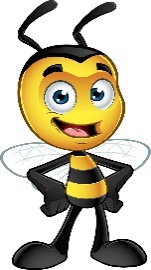 Name: Tim OstranderGrade Level/Position: Building ManagerBirthday: March 4thFavorite Foods: BBQ Favorite Dessert/Candy: Hot TamalesChocolate or Vanilla: VanillaFavorite Drink: Coke ZeroFavorite Flower:  Favorite Color:  Favorite Sports Team: Chiefs & MizzouHobbies/Special Interests: TriviaFavorite Restaurants: KC Joe’s, Fogo de Chao & 54th StreetFavorite Places to Shop: Amazon